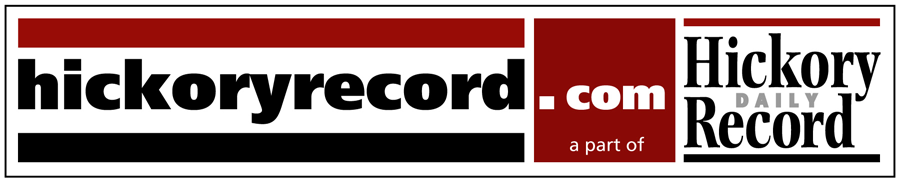 Birth Announcement FormIs original, wallet-size or larger, photograph attached? 	PLEASE READ CAREFULLYNOTE: Information may be edited to fit format and Associated Press Style. Birth announcements are published in the Polish Section of the Record on Sundays. Section deadlines apply to all birth announcements. The form must be signed and a daytime telephone number provided. Black and white photos give the best reproduction quality, but a clear color photograph, 4-by-6 or larger will work. If the photo is to be returned by mail, include a self-addressed, stamped envelope. Please print when filling out form as legibility and spelling are the responsibility of the party submitting the form. Form must be filled out and signed accordingly.NOTE: The more text that is provided on this form will greatly reduce the size of the picture running for publication. When filling out this form, please PRINT or TYPE correctly and legibly using only the Hickory Daily Record “Birth Announcement Form”.Signature: 	Infant’s Full NameAddress (city, state):Birthdate:Location (city, state):Weight and Height:Parents’ NamesAddress (city, state):Brothers and Sisters:Grandparents’ Names: (city, state):Address (city, state):Daytime phone: